AP 2D and Drawing Summer AssignmentsAll work is due the first day of school.The work this summer will give you a head start on our work during the school year. As an AP art student, you are asked to emphasize research, experimentation, exploration, discovery, inventive thinking, and problem solving.Your work this summer will be due at the beginning of the school year. We will discuss these projects, sketches, written work, and ideas as a class. You will be graded on this just as you would if you were at school. These are required. This will require approximately 5 hours a week. That’s a whole day a week or just an hour a day. DO NOT TRY TO DO THIS ALL IN JULY. I’M SO SERIOUS. Work a little everyday like it’s your job. I suggest first thing in the morning before you get busy with other things!TIME- I can’t say this boldly enough. This class is not easy. It will involve more time than you think is possible. If you expect to work for 5 hours in class on each piece, you will fail. Each piece should look like something found in a professional gallery. Little, quick, easy, did it last night- there just isn’t room for these in the AP art world. You should be spending 10-15 hours on EVERY piece. You will have to stay after school. Pick at least one day a week to stay after school in the art room. You will have to work at home. You will have to work. A LOT. All the TIME. EVERY DAY. The judges are teachers and college professors. They KNOW how much time is invested in each piece. THEY CAN TELL. The portfolio will focus on working and developing ONE theme deeply and thoroughly. This summer you will brainstorm topics for this but you won’t get started on making this art until this fall.This summer you will spend time working on pieces and also gathering ideas. ALL OF YOUR WORK MUST BE COMPLETELY ORIGINAL AND NOT COPIED FROM OTHER ARTISTS OR PHOTOGRAPHS. Don’t even try. YOU MAY WORK FROM YOUR OWN PHOTOGRAPHS. IF I haven’t seen the piece before, one of the judges might have. THEY WON’T SCORE AT ALL IF THEY THINK YOU PLAGIARIZED!!!!There are 3 parts that you are required to work on this summer: Making, researching, and sketchingDrawing and 2D Requirements:
-      Unless specified, any material can be used in your drawings/paintingsMinimum size is 9x12- bigger is better- biggest is 16x22Canvas should be on a board, not a stretched canvas.You should complete 2 finished pieces. More is better.DO NOT PUT YOUR NAME ON THE FRONT.Mixed media is great!Usually a straight on view of your idea is boring. Think about looking up, looking down, looking through. Focal point should be off center.Yes, you can use paint. Don’t completely blend and smooth it all in though. Let us see some texture and brushstrokes.PART ONE: RESEARCHTHERE are several categories here! Don’t miss any assignments!Ideas:Go to https://artedworld.wordpress.com/enduring-ideas/Yes you can use some of that listIn your sketchbook, list 10 or more theme ideas. This is just words.Then, sketch 3 ideas that would fit your favorite 3 themes. You should have at least 9 ideas sketched. These can be simple. Stick figures, basic shapes.Be as descriptive as possible- visually and verbally. WRITE around your ideas. THEN choose two themes and make a complete 9x12 artwork for them.Write one paragraph describing your process for the two complete pieces.THEN choose another 2 themes and take at least 10 photos that you could work from.Research:Explore the work of 3 or more contemporary artists.Write information about each artist.WebsiteDescribe the artist’s work. Sketch it.React to their work. Write a paragraph about what you love or hate or want to see more of or how you could use it in your own work.You can include printed images/text in addition to your own writing and drawing.Use as many pages as needed for each artist.Gallery/Museum ResearchIF you can- visit a REAL gallery or museum!IF not- find one online. It can be a big famous one in a big city or a smaller local museum or gallery.AP researchGo to apcentral.collegeboard.comAt the top choose AP Courses and ExamsChoose COURSE HOME PAGES.Under ARTS find the 2d and Drawing headings. Look at both types or the one you know you’re doing this year.Click on THE PORTFOLIOScroll down till you see Sustained Investigation Samples and Scoring Commentary, Selected Works Samples and Scoring Commentary. Those are both from the current portfolio format.Also look at Past Sample Portfolios and Scoring Information. These are from the old style of portfolio so they look a little different.This page is a GOLD mine of great ideas. You can’t COPY any of these works but you should use them as a starting point. Think about things like- “Oh, that person drew a bunch of peppers…what if I did a box of donuts!” “Oh, that person drew a silverware drawer…what if I drew my art supplies!” BE INSPIRED, DON’T COPY!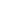 YOUR ASSIGNMENT- after looking at LOTS of example portfolios- write a one-page reflection on your understanding of what is required of you as an AP Studio art student. Include 3-5 personal goals that you are setting for yourself as an artist. This can be handwritten or typed. Be clear and thorough. What will be difficult for you? What will you need to practice? How will you work on your portfolio outside of school?PART TWO: SKETCHBOOK WORK and PHOTO FILEThis has two parts- sketching and taking pictures to work from.Go to https://www.studentartguide.com/articles/art-sketchbook-ideas READ AND LOOK through this whole page. It has LOTS of fabulous information. Really actually read it.Your sketchbook should be a living thing that you take care of, keep with you, and work with often. It is about developing ideas and keeping your brain always thinking about art. You may use a sketchbook or an old book that you find. Draw MORE! Yes, in your sketchbook you may look at photographs to draw.RULES:Do not make perfect drawings. Make mistakes, make false starts, keep trying. DO NOT TEAR ANY PAGES OUT.FILL THE PAGE! Go off the edges. No more dinky drawings in the center. Think about some of these as complete artwork.Date the page but don’t sign it.Do not draw completely from photographs that aren’t yours. For real, ever. Draw from real life a lot, all the time. Combine images and ideas. I shouldn’t be able to google it.No cutesy, precious, adorable work. This is college level.EVERYONE should sketch.The goal is MORE.Expect to spend 20 minutes to an hour on each drawing. You may include writing. You should have at least 5 pages of sketches, some complete, some sketchy, some writing. That’s less than 1 page a week!- You can pick from these lists or use it as a starting point. Seriously look at https://www.studentartguide.com/articles/art-sketchbook-ideasPhotography File- Start taking pictures to work from. YOU CANNOT USE PLAGIARIZED PHOTOS!Check these out http://www.studentartguide.com/articles/photography-sketchbook-ideasTake more pictures than you think you need. It doesn’t take much extra time, take more pictures. You should take photos of at least 10 different topics. - Writing- have a conversation with yourself, write poetry, talk about your art, discuss things you’d like to try, write about master or contemporary artists that inspire you or that you hate, etcIdeas:look up words you don’t know and illustrate themPile of pillowsFabric with patternInsectsDraw on top of an old drawingExtreme light sourceGlass bottlesLaundry dayWhat was for dinnerLiquidBottles, containers, and boxesPlants- potted, real, fake, in the gardenFarmers MarketVeggies or fruitFaith and religionSmall objects in repetitionHabitsMy chairYesterdayUse the wrong colorOOPS! Make it work.A weird material to draw onRefugeSo close it looks abstractAt the endComfort foodGet organizedWhat a mess!First thing in the morningA good startA guest is comingOutside in the summerBarbequeLonelyDraw with thick and thin linesHome is where…An unusual perspectiveFavorite food in a wrapperIn your drawer/closet/carDraw with one continuous lineIn a dream…JewelryFences and gatesBreakfastAt the parkLots of layersDoing choresYour yardAirplanesA family memberA friendStill life of 3 reflective objectsFamily member shoesAn unusual interiorBicycles or tricyclesArchitectureBuilding that describes your neighborhood, townRestaurant Pottery piecesStatuesCarsInsectsInteresting lighting and shadowsPlantsCemetery artObservation Type Pieces:Buildings- pick an unusual angle- looking up a staircase, through a window, up at a skylight, down through a window at a courtyardA building or site specific to your neighborhood or cityA detailed, up close drawing of a mechanical tool or object. Work on shading, highlights. Crop it in an interesting way. Bicycles, lawnmowers, tool boxes, saws, motors, are great.Draw some shoes from an interesting angle or perspective. Pose them. Include hands for interest maybe! Create a still life that describes you. Focus on using repetition to show rhythm.http://www.studentartguide.com/articles/still-life-drawing-ideas just work from this list. It’s awesome.Create an interesting composition that uses a doorway as your subject. What does the door handle and door look like? What is an interesting angle? Consider the interior and exterior space. DON’T BE BORING! Find an interesting door or imagine one.Create an artwork that focuses on an accessory that someone is wearing or carrying. Think about the color scheme conveying mood. Think about an interesting angle.Create a self-portrait, portrait, still-life, or landscape using a very specific color scheme.Draw reflective objects in a still life. Think about what would be reflected.Create a drawing of your worldly treasures coming to life…or in a regular still life.Create a drawing of your hands in interesting poses. Think about composition and media.Set up a fairly simple still life- eggs, blankets, crumpled paper, tin cans, glass jars are all great. Use a dramatic light source- a window or desk lamp. Fill the PAGE!! Try a monochromatic still life.Do a landscape drawing on location.Draw an object submerged in water. This could be fantasy too but think about it realistically. Consider the distortion. A figure drawing of a person in motion- dancing, running, walking, jumping, etcDraw the inside of something.Draw on location- a café (starbucks), restaurant, mall, bookstoreImagination and FantasySelect a song that has interesting lyrics. Look through magazines for LOTS of images and create a collage. You could even paint or draw on that collage to add more interest.A memory from your childhood.Illustrate a song. Don’t use words or lyrics in the piece.Focus on a social issue. Without words, and don’t work from others photographs, show us something about that issue that would make us change our minds or get involved.Assignment Checklist:list 10 or more theme ideasSketch 3 ideas that would fit your favorite 3 themes= 9 thumbnail sketchesChoose two themes and make a complete 9x12 artwork for them.Write one paragraph describing your process for the two complete pieces.Choose another 2 themes- at least 10 photos that you could work from.Explore the work of 3 or more contemporary artists and write information about each artist.A one-page reflection on your understanding of what is required of you as an AP Studio art student.5 pages of sketches that are just drawing practicePhotography File- Start taking pictures to work from.  You should take photos of at least 10 different topics. 